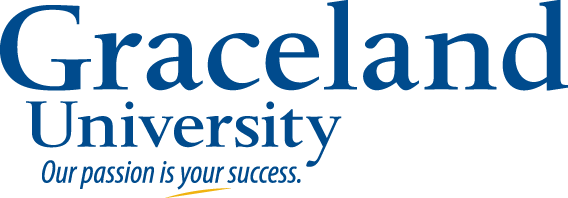 2013-2014Bachelor of Arts (B.A.) Degree:Publication Writing & DesignCourses in BOLD are required by this majorCourses in regular type are to fulfill general education requirements and DO NOT have to be taken the specific semester stated.Courses in ITALIC are strongly recommendedALSO REQUIRED FOR GRADUATION124 credit hours2 Winter Terms39 Upper division credits2.00 GPACompletion of all major & gen ed requirementsBachelor of Arts (B.A.) Degree:Publication Writing & DesignCourses in BOLD are required by this majorCourses in regular type are to fulfill general education requirements and DO NOT have to be taken the specific semester stated.Courses in ITALIC are strongly recommendedALSO REQUIRED FOR GRADUATION124 credit hours2 Winter Terms39 Upper division credits2.00 GPACompletion of all major & gen ed requirementsFirst Year Fall(consider a WT)GE GoalSem HoursDate MetFirst Year SpringGE GoalSem HoursSem HoursDate MetCourses in BOLD are required by this majorCourses in regular type are to fulfill general education requirements and DO NOT have to be taken the specific semester stated.Courses in ITALIC are strongly recommendedALSO REQUIRED FOR GRADUATION124 credit hours2 Winter Terms39 Upper division credits2.00 GPACompletion of all major & gen ed requirementsARTS1100 Design Principles2a3ARTS1710 Intro to Visual Comm.3b33Courses in BOLD are required by this majorCourses in regular type are to fulfill general education requirements and DO NOT have to be taken the specific semester stated.Courses in ITALIC are strongly recommendedALSO REQUIRED FOR GRADUATION124 credit hours2 Winter Terms39 Upper division credits2.00 GPACompletion of all major & gen ed requirementsENGL1410 Modern Rhetoric ORENGL1440 English Honors3C3COMM1200 Speech Communication3b33Courses in BOLD are required by this majorCourses in regular type are to fulfill general education requirements and DO NOT have to be taken the specific semester stated.Courses in ITALIC are strongly recommendedALSO REQUIRED FOR GRADUATION124 credit hours2 Winter Terms39 Upper division credits2.00 GPACompletion of all major & gen ed requirementsENGL1410 Modern Rhetoric ORENGL1440 English Honors3C3HLTH1300 Lifetime Health/Fitness Lab3f22Courses in BOLD are required by this majorCourses in regular type are to fulfill general education requirements and DO NOT have to be taken the specific semester stated.Courses in ITALIC are strongly recommendedALSO REQUIRED FOR GRADUATION124 credit hours2 Winter Terms39 Upper division credits2.00 GPACompletion of all major & gen ed requirementsElective      PE Activity      3f11Courses in BOLD are required by this majorCourses in regular type are to fulfill general education requirements and DO NOT have to be taken the specific semester stated.Courses in ITALIC are strongly recommendedALSO REQUIRED FOR GRADUATION124 credit hours2 Winter Terms39 Upper division credits2.00 GPACompletion of all major & gen ed requirementsINTD1100 Critical Thinking in Arts & Sciences*3Mathematics       3a33Courses in BOLD are required by this majorCourses in regular type are to fulfill general education requirements and DO NOT have to be taken the specific semester stated.Courses in ITALIC are strongly recommendedALSO REQUIRED FOR GRADUATION124 credit hours2 Winter Terms39 Upper division credits2.00 GPACompletion of all major & gen ed requirementsINTD1100 Critical Thinking in Arts & Sciences*3History/Political Science      1bCourses in BOLD are required by this majorCourses in regular type are to fulfill general education requirements and DO NOT have to be taken the specific semester stated.Courses in ITALIC are strongly recommendedALSO REQUIRED FOR GRADUATION124 credit hours2 Winter Terms39 Upper division credits2.00 GPACompletion of all major & gen ed requirementsMathematics       3aCourses in BOLD are required by this majorCourses in regular type are to fulfill general education requirements and DO NOT have to be taken the specific semester stated.Courses in ITALIC are strongly recommendedALSO REQUIRED FOR GRADUATION124 credit hours2 Winter Terms39 Upper division credits2.00 GPACompletion of all major & gen ed requirementsElective      Courses in BOLD are required by this majorCourses in regular type are to fulfill general education requirements and DO NOT have to be taken the specific semester stated.Courses in ITALIC are strongly recommendedALSO REQUIRED FOR GRADUATION124 credit hours2 Winter Terms39 Upper division credits2.00 GPACompletion of all major & gen ed requirementsTotal HoursTotal HoursCourses in BOLD are required by this majorCourses in regular type are to fulfill general education requirements and DO NOT have to be taken the specific semester stated.Courses in ITALIC are strongly recommendedALSO REQUIRED FOR GRADUATION124 credit hours2 Winter Terms39 Upper division credits2.00 GPACompletion of all major & gen ed requirementsNotes:      Notes:      Notes:      Notes:      Notes:      Notes:      Notes:      Notes:      Notes:      Courses in BOLD are required by this majorCourses in regular type are to fulfill general education requirements and DO NOT have to be taken the specific semester stated.Courses in ITALIC are strongly recommendedALSO REQUIRED FOR GRADUATION124 credit hours2 Winter Terms39 Upper division credits2.00 GPACompletion of all major & gen ed requirementsSecond Year Fall(consider a WT)GE GoalSemHoursDate MetSecond Year SpringGE GoalSem HoursSem HoursDate MetCourses in BOLD are required by this majorCourses in regular type are to fulfill general education requirements and DO NOT have to be taken the specific semester stated.Courses in ITALIC are strongly recommendedALSO REQUIRED FOR GRADUATION124 credit hours2 Winter Terms39 Upper division credits2.00 GPACompletion of all major & gen ed requirementsLiterature Survey course₁      2bCreative Writing Course₂      Courses in BOLD are required by this majorCourses in regular type are to fulfill general education requirements and DO NOT have to be taken the specific semester stated.Courses in ITALIC are strongly recommendedALSO REQUIRED FOR GRADUATION124 credit hours2 Winter Terms39 Upper division credits2.00 GPACompletion of all major & gen ed requirementsARTS3630 Systems in Design3ARTS3640 Interactive Design33Courses in BOLD are required by this majorCourses in regular type are to fulfill general education requirements and DO NOT have to be taken the specific semester stated.Courses in ITALIC are strongly recommendedALSO REQUIRED FOR GRADUATION124 credit hours2 Winter Terms39 Upper division credits2.00 GPACompletion of all major & gen ed requirementsHuman Diversity      4Sciences gen ed req.****      1dCourses in BOLD are required by this majorCourses in regular type are to fulfill general education requirements and DO NOT have to be taken the specific semester stated.Courses in ITALIC are strongly recommendedALSO REQUIRED FOR GRADUATION124 credit hours2 Winter Terms39 Upper division credits2.00 GPACompletion of all major & gen ed requirementsNatural Science      1aElective      Courses in BOLD are required by this majorCourses in regular type are to fulfill general education requirements and DO NOT have to be taken the specific semester stated.Courses in ITALIC are strongly recommendedALSO REQUIRED FOR GRADUATION124 credit hours2 Winter Terms39 Upper division credits2.00 GPACompletion of all major & gen ed requirementsElective      Elective      Courses in BOLD are required by this majorCourses in regular type are to fulfill general education requirements and DO NOT have to be taken the specific semester stated.Courses in ITALIC are strongly recommendedALSO REQUIRED FOR GRADUATION124 credit hours2 Winter Terms39 Upper division credits2.00 GPACompletion of all major & gen ed requirementsTotal HoursTotal HoursCourses in BOLD are required by this majorCourses in regular type are to fulfill general education requirements and DO NOT have to be taken the specific semester stated.Courses in ITALIC are strongly recommendedALSO REQUIRED FOR GRADUATION124 credit hours2 Winter Terms39 Upper division credits2.00 GPACompletion of all major & gen ed requirementsNotes:      	Notes:      	Notes:      	Notes:      	Notes:      	Notes:      	Notes:      	Notes:      	Notes:      	Courses in BOLD are required by this majorCourses in regular type are to fulfill general education requirements and DO NOT have to be taken the specific semester stated.Courses in ITALIC are strongly recommendedALSO REQUIRED FOR GRADUATION124 credit hours2 Winter Terms39 Upper division credits2.00 GPACompletion of all major & gen ed requirementsThird Year Fall(check your degree audit!)GE GoalSemHoursDate MetThird Year SpringGE GoalSem HoursSem HoursDate Met* See Catalog for specific information+denotes courses offered only every other yearENGL3XXX Adv. Comp (for gen ed)3d3ENGL3480+ Cultural Studies (even spring)33* See Catalog for specific information+denotes courses offered only every other yearARTS2390 Hist. of Graphic Design3ARTS4440 Portfolio Dev.33* See Catalog for specific information+denotes courses offered only every other yearCOMM3310+ (odd fall)  OR PSYC3310 3ENGL2500+ Intro to Mass Media (even spring)33* See Catalog for specific information+denotes courses offered only every other yearElective      Ethics/Values      3e* See Catalog for specific information+denotes courses offered only every other yearElective      Elective      Total HoursTotal HoursNotes:      Notes:      Notes:      Notes:      Notes:      Notes:      Notes:      Notes:      Notes:      Notes:      Notes:      Notes:      Notes:      Notes:      Notes:      Notes:      Notes:      Notes:      Fourth Year Fall(apply for graduation!)GE GoalSemHoursDate MetFourth Year SpringGE GoalSem HoursSem HoursDate MetARTS4500 Advanced Studio Prac.3ENGL3410+ Struc. Of English (odd spring)33ENGL3XXX Adv. Comp Choice₃3dARTS4700 Senior Exhibition00Social/Behavioral Science (if not taking SOCI/PSYC3310)     1cElective     Social/Behavioral Science (if not taking SOCI/PSYC3310)     1cElective     Elective     Elective     Elective     Elective     Total HoursTotal HoursNotes:      Notes:      Notes:      Notes:      Notes:      Notes:      Notes:      Notes:      Notes:      Updated:7/5/13Notes:      Notes:      Notes:      Notes:      Notes:      Notes:      Notes:      Notes:      Notes:      Updated:7/5/13* Graduation requirement for all first time freshmen** One additional 3 s.h. course from the approved list fo natural sciences, history/political sciences or social/behavioral sciences.₁ Choose one of the following: ENGL1500, 2310, 2320, 2330 or 2340₂ Choose one of the following: ENGL2410 or 2420₃One advanced composition course is required beyond the general ed requirement. One must be either ENGL3280 or 3270.Disclaimer:  These plans are to be used as guides only and are subject to changes in curriculum requirements. Refer to your Graceland Catalog for complete and accurate information. The student has the ultimate responsibility for scheduling and meeting the graduation requirements.* Graduation requirement for all first time freshmen** One additional 3 s.h. course from the approved list fo natural sciences, history/political sciences or social/behavioral sciences.₁ Choose one of the following: ENGL1500, 2310, 2320, 2330 or 2340₂ Choose one of the following: ENGL2410 or 2420₃One advanced composition course is required beyond the general ed requirement. One must be either ENGL3280 or 3270.Disclaimer:  These plans are to be used as guides only and are subject to changes in curriculum requirements. Refer to your Graceland Catalog for complete and accurate information. The student has the ultimate responsibility for scheduling and meeting the graduation requirements.* Graduation requirement for all first time freshmen** One additional 3 s.h. course from the approved list fo natural sciences, history/political sciences or social/behavioral sciences.₁ Choose one of the following: ENGL1500, 2310, 2320, 2330 or 2340₂ Choose one of the following: ENGL2410 or 2420₃One advanced composition course is required beyond the general ed requirement. One must be either ENGL3280 or 3270.Disclaimer:  These plans are to be used as guides only and are subject to changes in curriculum requirements. Refer to your Graceland Catalog for complete and accurate information. The student has the ultimate responsibility for scheduling and meeting the graduation requirements.* Graduation requirement for all first time freshmen** One additional 3 s.h. course from the approved list fo natural sciences, history/political sciences or social/behavioral sciences.₁ Choose one of the following: ENGL1500, 2310, 2320, 2330 or 2340₂ Choose one of the following: ENGL2410 or 2420₃One advanced composition course is required beyond the general ed requirement. One must be either ENGL3280 or 3270.Disclaimer:  These plans are to be used as guides only and are subject to changes in curriculum requirements. Refer to your Graceland Catalog for complete and accurate information. The student has the ultimate responsibility for scheduling and meeting the graduation requirements.* Graduation requirement for all first time freshmen** One additional 3 s.h. course from the approved list fo natural sciences, history/political sciences or social/behavioral sciences.₁ Choose one of the following: ENGL1500, 2310, 2320, 2330 or 2340₂ Choose one of the following: ENGL2410 or 2420₃One advanced composition course is required beyond the general ed requirement. One must be either ENGL3280 or 3270.Disclaimer:  These plans are to be used as guides only and are subject to changes in curriculum requirements. Refer to your Graceland Catalog for complete and accurate information. The student has the ultimate responsibility for scheduling and meeting the graduation requirements.* Graduation requirement for all first time freshmen** One additional 3 s.h. course from the approved list fo natural sciences, history/political sciences or social/behavioral sciences.₁ Choose one of the following: ENGL1500, 2310, 2320, 2330 or 2340₂ Choose one of the following: ENGL2410 or 2420₃One advanced composition course is required beyond the general ed requirement. One must be either ENGL3280 or 3270.Disclaimer:  These plans are to be used as guides only and are subject to changes in curriculum requirements. Refer to your Graceland Catalog for complete and accurate information. The student has the ultimate responsibility for scheduling and meeting the graduation requirements.* Graduation requirement for all first time freshmen** One additional 3 s.h. course from the approved list fo natural sciences, history/political sciences or social/behavioral sciences.₁ Choose one of the following: ENGL1500, 2310, 2320, 2330 or 2340₂ Choose one of the following: ENGL2410 or 2420₃One advanced composition course is required beyond the general ed requirement. One must be either ENGL3280 or 3270.Disclaimer:  These plans are to be used as guides only and are subject to changes in curriculum requirements. Refer to your Graceland Catalog for complete and accurate information. The student has the ultimate responsibility for scheduling and meeting the graduation requirements.* Graduation requirement for all first time freshmen** One additional 3 s.h. course from the approved list fo natural sciences, history/political sciences or social/behavioral sciences.₁ Choose one of the following: ENGL1500, 2310, 2320, 2330 or 2340₂ Choose one of the following: ENGL2410 or 2420₃One advanced composition course is required beyond the general ed requirement. One must be either ENGL3280 or 3270.Disclaimer:  These plans are to be used as guides only and are subject to changes in curriculum requirements. Refer to your Graceland Catalog for complete and accurate information. The student has the ultimate responsibility for scheduling and meeting the graduation requirements.* Graduation requirement for all first time freshmen** One additional 3 s.h. course from the approved list fo natural sciences, history/political sciences or social/behavioral sciences.₁ Choose one of the following: ENGL1500, 2310, 2320, 2330 or 2340₂ Choose one of the following: ENGL2410 or 2420₃One advanced composition course is required beyond the general ed requirement. One must be either ENGL3280 or 3270.Disclaimer:  These plans are to be used as guides only and are subject to changes in curriculum requirements. Refer to your Graceland Catalog for complete and accurate information. The student has the ultimate responsibility for scheduling and meeting the graduation requirements.Name:      ID:     * Graduation requirement for all first time freshmen** One additional 3 s.h. course from the approved list fo natural sciences, history/political sciences or social/behavioral sciences.₁ Choose one of the following: ENGL1500, 2310, 2320, 2330 or 2340₂ Choose one of the following: ENGL2410 or 2420₃One advanced composition course is required beyond the general ed requirement. One must be either ENGL3280 or 3270.Disclaimer:  These plans are to be used as guides only and are subject to changes in curriculum requirements. Refer to your Graceland Catalog for complete and accurate information. The student has the ultimate responsibility for scheduling and meeting the graduation requirements.* Graduation requirement for all first time freshmen** One additional 3 s.h. course from the approved list fo natural sciences, history/political sciences or social/behavioral sciences.₁ Choose one of the following: ENGL1500, 2310, 2320, 2330 or 2340₂ Choose one of the following: ENGL2410 or 2420₃One advanced composition course is required beyond the general ed requirement. One must be either ENGL3280 or 3270.Disclaimer:  These plans are to be used as guides only and are subject to changes in curriculum requirements. Refer to your Graceland Catalog for complete and accurate information. The student has the ultimate responsibility for scheduling and meeting the graduation requirements.* Graduation requirement for all first time freshmen** One additional 3 s.h. course from the approved list fo natural sciences, history/political sciences or social/behavioral sciences.₁ Choose one of the following: ENGL1500, 2310, 2320, 2330 or 2340₂ Choose one of the following: ENGL2410 or 2420₃One advanced composition course is required beyond the general ed requirement. One must be either ENGL3280 or 3270.Disclaimer:  These plans are to be used as guides only and are subject to changes in curriculum requirements. Refer to your Graceland Catalog for complete and accurate information. The student has the ultimate responsibility for scheduling and meeting the graduation requirements.* Graduation requirement for all first time freshmen** One additional 3 s.h. course from the approved list fo natural sciences, history/political sciences or social/behavioral sciences.₁ Choose one of the following: ENGL1500, 2310, 2320, 2330 or 2340₂ Choose one of the following: ENGL2410 or 2420₃One advanced composition course is required beyond the general ed requirement. One must be either ENGL3280 or 3270.Disclaimer:  These plans are to be used as guides only and are subject to changes in curriculum requirements. Refer to your Graceland Catalog for complete and accurate information. The student has the ultimate responsibility for scheduling and meeting the graduation requirements.* Graduation requirement for all first time freshmen** One additional 3 s.h. course from the approved list fo natural sciences, history/political sciences or social/behavioral sciences.₁ Choose one of the following: ENGL1500, 2310, 2320, 2330 or 2340₂ Choose one of the following: ENGL2410 or 2420₃One advanced composition course is required beyond the general ed requirement. One must be either ENGL3280 or 3270.Disclaimer:  These plans are to be used as guides only and are subject to changes in curriculum requirements. Refer to your Graceland Catalog for complete and accurate information. The student has the ultimate responsibility for scheduling and meeting the graduation requirements.* Graduation requirement for all first time freshmen** One additional 3 s.h. course from the approved list fo natural sciences, history/political sciences or social/behavioral sciences.₁ Choose one of the following: ENGL1500, 2310, 2320, 2330 or 2340₂ Choose one of the following: ENGL2410 or 2420₃One advanced composition course is required beyond the general ed requirement. One must be either ENGL3280 or 3270.Disclaimer:  These plans are to be used as guides only and are subject to changes in curriculum requirements. Refer to your Graceland Catalog for complete and accurate information. The student has the ultimate responsibility for scheduling and meeting the graduation requirements.* Graduation requirement for all first time freshmen** One additional 3 s.h. course from the approved list fo natural sciences, history/political sciences or social/behavioral sciences.₁ Choose one of the following: ENGL1500, 2310, 2320, 2330 or 2340₂ Choose one of the following: ENGL2410 or 2420₃One advanced composition course is required beyond the general ed requirement. One must be either ENGL3280 or 3270.Disclaimer:  These plans are to be used as guides only and are subject to changes in curriculum requirements. Refer to your Graceland Catalog for complete and accurate information. The student has the ultimate responsibility for scheduling and meeting the graduation requirements.* Graduation requirement for all first time freshmen** One additional 3 s.h. course from the approved list fo natural sciences, history/political sciences or social/behavioral sciences.₁ Choose one of the following: ENGL1500, 2310, 2320, 2330 or 2340₂ Choose one of the following: ENGL2410 or 2420₃One advanced composition course is required beyond the general ed requirement. One must be either ENGL3280 or 3270.Disclaimer:  These plans are to be used as guides only and are subject to changes in curriculum requirements. Refer to your Graceland Catalog for complete and accurate information. The student has the ultimate responsibility for scheduling and meeting the graduation requirements.* Graduation requirement for all first time freshmen** One additional 3 s.h. course from the approved list fo natural sciences, history/political sciences or social/behavioral sciences.₁ Choose one of the following: ENGL1500, 2310, 2320, 2330 or 2340₂ Choose one of the following: ENGL2410 or 2420₃One advanced composition course is required beyond the general ed requirement. One must be either ENGL3280 or 3270.Disclaimer:  These plans are to be used as guides only and are subject to changes in curriculum requirements. Refer to your Graceland Catalog for complete and accurate information. The student has the ultimate responsibility for scheduling and meeting the graduation requirements.* Graduation requirement for all first time freshmen** One additional 3 s.h. course from the approved list fo natural sciences, history/political sciences or social/behavioral sciences.₁ Choose one of the following: ENGL1500, 2310, 2320, 2330 or 2340₂ Choose one of the following: ENGL2410 or 2420₃One advanced composition course is required beyond the general ed requirement. One must be either ENGL3280 or 3270.Disclaimer:  These plans are to be used as guides only and are subject to changes in curriculum requirements. Refer to your Graceland Catalog for complete and accurate information. The student has the ultimate responsibility for scheduling and meeting the graduation requirements.* Graduation requirement for all first time freshmen** One additional 3 s.h. course from the approved list fo natural sciences, history/political sciences or social/behavioral sciences.₁ Choose one of the following: ENGL1500, 2310, 2320, 2330 or 2340₂ Choose one of the following: ENGL2410 or 2420₃One advanced composition course is required beyond the general ed requirement. One must be either ENGL3280 or 3270.Disclaimer:  These plans are to be used as guides only and are subject to changes in curriculum requirements. Refer to your Graceland Catalog for complete and accurate information. The student has the ultimate responsibility for scheduling and meeting the graduation requirements.* Graduation requirement for all first time freshmen** One additional 3 s.h. course from the approved list fo natural sciences, history/political sciences or social/behavioral sciences.₁ Choose one of the following: ENGL1500, 2310, 2320, 2330 or 2340₂ Choose one of the following: ENGL2410 or 2420₃One advanced composition course is required beyond the general ed requirement. One must be either ENGL3280 or 3270.Disclaimer:  These plans are to be used as guides only and are subject to changes in curriculum requirements. Refer to your Graceland Catalog for complete and accurate information. The student has the ultimate responsibility for scheduling and meeting the graduation requirements.* Graduation requirement for all first time freshmen** One additional 3 s.h. course from the approved list fo natural sciences, history/political sciences or social/behavioral sciences.₁ Choose one of the following: ENGL1500, 2310, 2320, 2330 or 2340₂ Choose one of the following: ENGL2410 or 2420₃One advanced composition course is required beyond the general ed requirement. One must be either ENGL3280 or 3270.Disclaimer:  These plans are to be used as guides only and are subject to changes in curriculum requirements. Refer to your Graceland Catalog for complete and accurate information. The student has the ultimate responsibility for scheduling and meeting the graduation requirements.* Graduation requirement for all first time freshmen** One additional 3 s.h. course from the approved list fo natural sciences, history/political sciences or social/behavioral sciences.₁ Choose one of the following: ENGL1500, 2310, 2320, 2330 or 2340₂ Choose one of the following: ENGL2410 or 2420₃One advanced composition course is required beyond the general ed requirement. One must be either ENGL3280 or 3270.Disclaimer:  These plans are to be used as guides only and are subject to changes in curriculum requirements. Refer to your Graceland Catalog for complete and accurate information. The student has the ultimate responsibility for scheduling and meeting the graduation requirements.* Graduation requirement for all first time freshmen** One additional 3 s.h. course from the approved list fo natural sciences, history/political sciences or social/behavioral sciences.₁ Choose one of the following: ENGL1500, 2310, 2320, 2330 or 2340₂ Choose one of the following: ENGL2410 or 2420₃One advanced composition course is required beyond the general ed requirement. One must be either ENGL3280 or 3270.Disclaimer:  These plans are to be used as guides only and are subject to changes in curriculum requirements. Refer to your Graceland Catalog for complete and accurate information. The student has the ultimate responsibility for scheduling and meeting the graduation requirements.* Graduation requirement for all first time freshmen** One additional 3 s.h. course from the approved list fo natural sciences, history/political sciences or social/behavioral sciences.₁ Choose one of the following: ENGL1500, 2310, 2320, 2330 or 2340₂ Choose one of the following: ENGL2410 or 2420₃One advanced composition course is required beyond the general ed requirement. One must be either ENGL3280 or 3270.Disclaimer:  These plans are to be used as guides only and are subject to changes in curriculum requirements. Refer to your Graceland Catalog for complete and accurate information. The student has the ultimate responsibility for scheduling and meeting the graduation requirements.* Graduation requirement for all first time freshmen** One additional 3 s.h. course from the approved list fo natural sciences, history/political sciences or social/behavioral sciences.₁ Choose one of the following: ENGL1500, 2310, 2320, 2330 or 2340₂ Choose one of the following: ENGL2410 or 2420₃One advanced composition course is required beyond the general ed requirement. One must be either ENGL3280 or 3270.Disclaimer:  These plans are to be used as guides only and are subject to changes in curriculum requirements. Refer to your Graceland Catalog for complete and accurate information. The student has the ultimate responsibility for scheduling and meeting the graduation requirements.* Graduation requirement for all first time freshmen** One additional 3 s.h. course from the approved list fo natural sciences, history/political sciences or social/behavioral sciences.₁ Choose one of the following: ENGL1500, 2310, 2320, 2330 or 2340₂ Choose one of the following: ENGL2410 or 2420₃One advanced composition course is required beyond the general ed requirement. One must be either ENGL3280 or 3270.Disclaimer:  These plans are to be used as guides only and are subject to changes in curriculum requirements. Refer to your Graceland Catalog for complete and accurate information. The student has the ultimate responsibility for scheduling and meeting the graduation requirements.